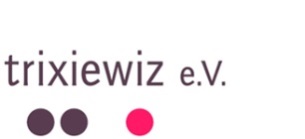 Stellenausschreibung Integrationslots*innen mit Koordinierungsfunktion für Geflüchtete in PankowTrixiewiz e.V. ist eine migrantische Selbstorganisation mit Sitz in Berlin Pankow. Wir realisieren und koordinieren herrschaftskritische und emanzipatorische Projekte zur Entwicklung von Strategien gegen Rassismus und Diskriminierung. Wir entwickeln politische Bildungsangebote für/mit Menschen mit Migrations- und Fluchtgeschichten, besonders Frauen*.Zur Unterstützung unseres Teams suchen wir ab Januar 2018 bis Dezember 2018 (Verlängerung möglich) für unser Projekt im Landesrahmenprogramm Integrationslots*innen in Berlin.1 Integrationslotsin* mit Koordinierungsfunktion
Arbeitsumfang: 30 Stunden/ Woche (10 Stunden/Koordination und 20 Stunden/ Integrationslotsin* in Anlehnung an der TV Berlin E9/ E 3)AUFGABENBEREICH:Projektkoordinierung und Unterstützung von Projektangeboten und -mitarbeitenden bei organisatorischen FragenMobile aufsuchende sowie Hausinterne Beratungen bzw. Informationsvermittlung für geflüchtete Frauen*Informationen, Unterstützung, Sprachmittlung und Begleitung von geflüchteten Menschen, besonders schutzbedürftigen, mit Fokus auf Frauen* bei Behördengängen, Arztbesuchen, Wohnungssuche und in anderen Alltagssituationen, sowie Vermittlung an spezialisierte Fach- und Beratungsstelle (Trauma, Gewalt, Sucht, Bildung Erziehung, etc.) und an Angebote (Sprachkurse, Bildungsveranstaltung, Freizeit etc.)Organisation und Durchführung von Veranstaltungen, Vorträgen, Workshops und TrainingsTeilnahme an Gremien und NetzwerkenStatistische Erfassung der Klienten, Arbeitsberichterstattung, JahresabschlussberichtTeilnahme an Dienstberatungen, Fortbildungen und Qualifizierungen sowie relevanten FachveranstaltungenVernetzung mit Bezirk- und Senatsstrukturen sowie Öffentlichkeitsarbeit Allgemeine Vertretung /Unterstützung der Arbeit von trixiewizDAS ERWARTET DICH: Zusammenarbeit mit einem transkulturellen, kreativen, engagierten Team Die Möglichkeit, eigene Impulse im Projekt zu verankern und umzusetzenVORAUSSETZUNGEN:Kenntnisse und Erfahrung in der OrganisationleitungTranskulturelle Kompetenz und Mehrsprachigkeit (Kenntnisse einer der folgenden Sprachen: Arabisch, Farsi, Pashtu, Dari, Urdu, Tigrinya, albanisch, Kurdisch oder Russisch im Vorteil)Gute Kenntnisse der Deutschen Sprache in Wort und SchriftAuseinandersetzung mit den Themen Mehrfachdiskriminierung und Genderspezifischer ProblematikGrundkenntnisse des Behördensystems in BerlinEinschlägige Erfahrung und Interesse in der Arbeit mit Migrant*innen und/oder GeflüchtetenTeamfähigkeit, Eigeninitiative und hoher Grad an Selbstorganisation Hohes Engagement, Flexibilität und eine konzentrierte ArbeitsweiseWir möchten besonders Frauen* mit Migration und/oder Fluchtgeschichte ermutigen, sich um die Stelle zu bewerben.Wir freuen uns über deine formlose, aussagekräftige Bewerbung mit Motivationsschreiben bis zum 02.01.2018 an trixiewiz@gmail.com . Die Bewerbungsgespräche finden zwischen den 05.01 und den 10.01 statt. Bei Fragen melde dich gerne!Infos & Kontakte:Projektkoordination: Teresita Cannella, trixiewiz@gmail.com, Tel: 030/55571529
Web: www.trixiewiz.de  